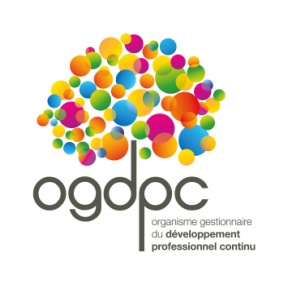 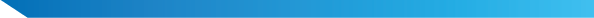 ATTENTION : Une feuille d’émargement par vacation d’une ½ journée (si 1 jour = 2 feuilles d’émargement)  ou par soiréeLes noms classés par ordres alphabétiques et prénoms ainsi que les numéros d’identification doivent être dactylographiésJe soussigné @mon_nom@ @mon_prenom@ responsable de la session du programme indiqué, atteste l’authenticité et la validité de la présente liste d’émargement des participants. Fait à @ma_ville@	 le @date_jour@Signature :Ces informations seront conservées sur un fichier informatisé interne à l’OGDPC déclaré à la CNIL. Elles sont nécessaires à l’indemnisation des participants. Chacun conserve un droit d’accès et de rectification des données en s’adressant à l’OGDPC.Nom de l’organisme : @ma_denomination@Identifiant : …..N°Programme :@ref_ss_theme_sec@N° Session : @ref_session@Lieu : @nom_lieu@Date @date1@ Matin Après-Midi SoiréeNomPrénomN° indentification(RPPS, ADELI,…)ProfessionSignature@nom1_@@prenom1_@@num_adeli1_@